Dear Applicant, Thank you for contacting my office regarding the Maryland House of Delegates Legislative Scholarship for the 2018-2019 academic year.  Please submit the attached application required essay by April 9, 2018.To be eligible for this scholarship you must be a resident of District 9A and be attending, or will attend, an in-state college or university. Please call my office if you are not sure of your home district at 410-841-3556.  Complete the following application and submit a double spaced, 500 word essay on: “Select any House Bill from the 2018 Legislative session and discuss why you would support or oppose this legislation”For a list of bills (please click on the blue bill number on the left side of the page for the complete bill) : http://mgaleg.maryland.gov/pubs-current/current-house-status-report.pdf    There are a lot of interesting bills- have fun with this!Should you have any questions regarding the application process, please call my Annapolis office and ask to speak with Chelsea Leigh Murphy at 410-841-3556.  Please be sure to have your completed application postmarked by April 6, 2018.Sincerely,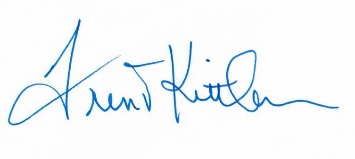 Office of Delegate Trent KittlemanDistrict 9A202 Lowe House Office Building | Annapolis, MD 21401410-841-3556 | Trent.Kittleman@house.state.md.usApplicant Information:Applicants Name: ___________________________________________________________ Male ____  Female ____    DOB ______________Address: ___________________________________________________	   ___________________________________________________Social Security Number (REQUIRED): _______________________________________________Contact Phone Number: ____________________________________________Email: ___________________________________________________________Household Income: ________________________________________________Jobs you have held and date: ______________________________________________________________________________________________________________________________________________________________________________________________________________________________________________________________________________________________________________________________________________________________________________________________________Extracurricular activities, honors, and awards ( you may continue on separate page, if needed): ________________________________________________________________________________________________________________________________________________________________________________________________________________________________________________________________________________________________________________________ ______________________________________________________________________________If graduating high school in 2018:Name of high school: _____________________________________________________SAT Scores: _________________________GPA: _______________		GPA Weighted: _______________Name of college will be attending: ___________________________________________Attendance will be: Full-time ____  Part- Time ____Degree Sought:___________________________________________________________If returning to college or graduate school:Name of college attended: __________________________________________________School years attended: _____________________________________________________College GPA: _______________Attendance will be: Full-time _____  Part- Time _____Degree Sought: ___________________________________________________________Certification:  The information reported in or attached to this application is complete and accurate:Student’s Signature: __________________________________________  Date: _____________Please mail the application and your essay as a complete package to:Delegate Trent Kittleman Scholarship CommitteeC/o Chelsea Leigh Murphy6 Bladen Street Room 202Annapolis, MD 21401The Delegate Scholarship Program was enacted into law by the Maryland General Assembly in 1957 (§ 18-501 of the Business Article, Annotated Code of Maryland).  The Scholarship Program provides funds for enrollment in undergraduate, graduate or professional studies at approved colleges, universities and private career (or vocational) schools in the State of Maryland.